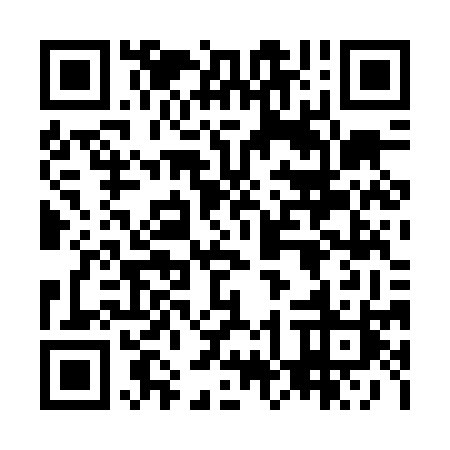 Ramadan times for Hamtown Corner, New Brunswick, CanadaMon 11 Mar 2024 - Wed 10 Apr 2024High Latitude Method: Angle Based RulePrayer Calculation Method: Islamic Society of North AmericaAsar Calculation Method: HanafiPrayer times provided by https://www.salahtimes.comDateDayFajrSuhurSunriseDhuhrAsrIftarMaghribIsha11Mon6:246:247:461:375:387:287:288:5012Tue6:226:227:451:375:397:307:308:5213Wed6:206:207:431:365:407:317:318:5314Thu6:186:187:411:365:427:327:328:5515Fri6:166:167:391:365:437:347:348:5616Sat6:146:147:371:365:447:357:358:5817Sun6:126:127:351:355:457:367:368:5918Mon6:106:107:331:355:467:387:389:0019Tue6:086:087:311:355:477:397:399:0220Wed6:066:067:291:345:487:407:409:0321Thu6:046:047:271:345:497:427:429:0522Fri6:026:027:251:345:507:437:439:0623Sat6:006:007:231:335:517:447:449:0824Sun5:585:587:211:335:527:467:469:0925Mon5:565:567:191:335:537:477:479:1126Tue5:545:547:171:335:547:487:489:1227Wed5:525:527:161:325:557:507:509:1428Thu5:495:497:141:325:567:517:519:1629Fri5:475:477:121:325:577:527:529:1730Sat5:455:457:101:315:587:547:549:1931Sun5:435:437:081:315:597:557:559:201Mon5:415:417:061:316:007:567:569:222Tue5:395:397:041:306:017:587:589:233Wed5:365:367:021:306:027:597:599:254Thu5:345:347:001:306:038:008:009:275Fri5:325:326:581:306:048:028:029:286Sat5:305:306:561:296:058:038:039:307Sun5:285:286:541:296:058:048:049:318Mon5:255:256:531:296:068:068:069:339Tue5:235:236:511:296:078:078:079:3510Wed5:215:216:491:286:088:088:089:36